Figure 1. Articles obtained and discarded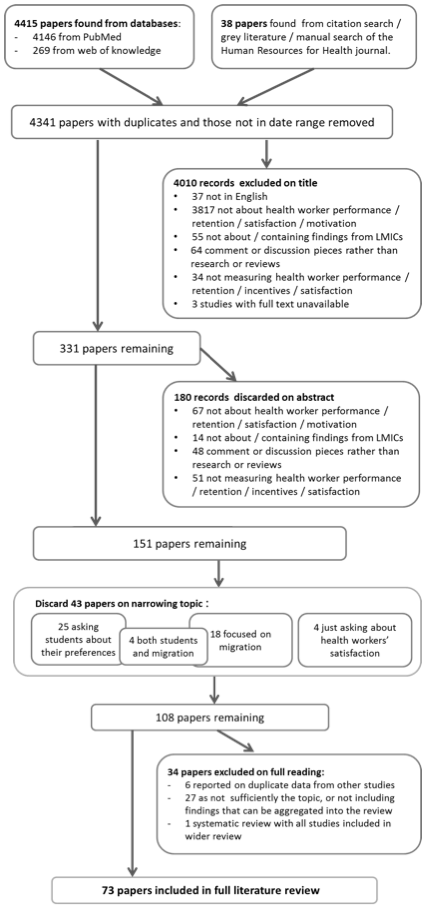 